 Приложение 1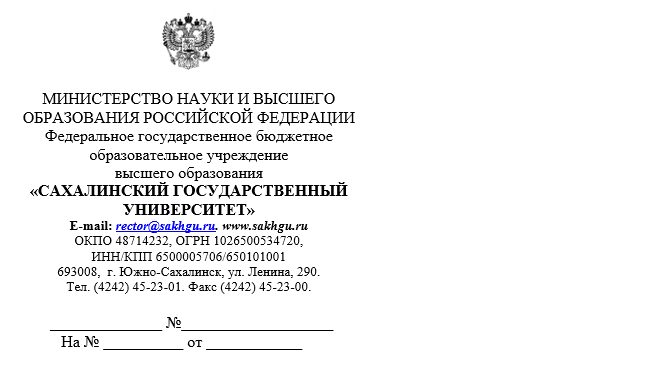 	Ректорат ФГБОУ ВО «Сахалинский государственный университет» информирует о наборе слушателей из числа учеников от классов на курсы по подготовке к ЕГЭ. 	В течение курса будут разобраны все темы и прототипы заданий ЕГЭ первой и второй частей. С каждым слушателем реализовывается индивидуальный план работы с учетом уровня знаний, умений и навыков, что позволяет ребёнку  успешно преодолеть экзаменационные испытания без психологических барьеров и трудностей.	Мы ведем подготовку по ряду предметов: математика, физика, русский язык, биология, история, обществознание, английский язык. К преподавательской работе привлекаются лица из числа профессорско-преподавательского состава и сотрудников университета.	Сроки курсов: с 1 октября по 31 мая.	Периодичность занятий: 1 раз в неделю во второй половине дня. Продолжительность каждого занятия – 1 час 30 минут (университет готов, в случае необходимости, к проведению занятий в дистанционной форме).	Обучение на подготовительных курсах осуществляется на платной основе.Стоимость курсов:  12.000 рублей за 1 предмет (группа от 10 человек), английский язык  - 24.000 руб.20.000 руб. за 1 предмет (от 6 чел. до 10 чел.), английский язык  - 40.000 руб.	Контактная информация: 693000, Сахалинская обл., г. Южно-Сахалинск, Коммунистический проспект 33, каб. 10, 8 (4242) 45−23−8, 45-23-79 (тел.)., 89242836494. Эл. почта: fdp.sakhgu@mail.ru	С уважением,  	временно исполняющий обязанности ректора				М. Г. ГанченковаИсполнитель:Афанасьева Диана Олеговна, руководитель ЦКиКС,8 (4242) 45 23 80, 89242836494Приложение 2№п./п.Планируемые мероприятияСрокиКраткое описаниеПримечание12345Школа будущего студентаШкола будущего студентаШкола будущего студентаШкола будущего студентаШкола будущего студентаКурсы подготовки к ЕГЭ (математика, физика, русский язык, история, обществознание, химия, биология, английский язык).октябрь –2020;май 2021В течение курса будут разобраны все темы и прототипы заданий ЕГЭ первой и второй частей. С каждым слушателем реализовывается индивидуальный план работы с учетом уровня знаний, умений и навыков, что позволяет ребёнку  успешно преодолеть экзаменационные испытания без психологических барьеров и трудностей.Обучение на подготовительных курсах осуществляется на платной основе.7-ми месячные курсы по подготовке к ЕГЭ. Сроки курсов: октябрь - май. Продолжительность курсов – 7 месяцев. Подготовка к сдаче ЕГЭ ведется по всем предметам при условии набора групп. Периодичность занятий 1 раз в неделю во второй половине дня. Продолжительность каждого занятия – 1час 30 минут.Стоимость курсов – 12000 рублей за 1 предмет (группа от 10 человек), английский язык 24000 руб.20000 руб. за 1 предмет (от 6 чел. до 10 чел.), английский язык 40000 руб.Тестирование и консультирование по методике «Профориентатор».Психологическая компьютеризованная методика «Профориентатор» разработана коллективом научных сотрудников. Тестирование помогает выявить интересы, способности и личностные особенности. Выбрать направление подготовки в вузе, а также профиль обучения в старшей школе. Стоимость: группа от 10 человек – 480 рублей, индивидуальное тестирование – 680 рублей.Профориентационные общественные мероприятия для школьников регионаПрофориентационные общественные мероприятия для школьников регионаПрофориентационные общественные мероприятия для школьников регионаПрофориентационные общественные мероприятия для школьников регионаПрофориентационные общественные мероприятия для школьников регионаОлимпиады для школьников (химия, математика, география, экология, информатика, биология, английский язык, право, страноведение США и Великобритании, русский язык, обществознание, технология, информационные технологии, физическая культура, астрономия, основы безопасности жизнедеятельности, страноведение Японии, культура Кореи, китайский язык, физика с астрономияеским срдержанием)октябрь 2020;май 2021Основными задачами олимпиады являются:поддержка наиболее одаренных учащихся, обладающих творческими способностями, умеющих нестандартно и оригинально мыслить, находить нетривиальные решения задач, и оказание им содействия в расширении возможностей получения высшего образования;укрепление путей взаимодействия средней и высшей школы;содействие в профессиональной ориентации и непрерывном образовании учащихся;активизация работы с учащимися школ Сахалинской области со стороны профессорско-преподавательского состава СахГУ.При поддержке компании  «Эксон Нефтегаз Лимитед»Начало олимпиад – 1 октябряПо утвержденному университетскому графику (дает возможность призерам и победителям получить 4 дополнительных балла при поступлении в ФГБОУ ВО «СахГУ»Требуется предварительная заявка от участников индивидуально или от школы коллективно на адрес электронной  почты fdp.sakhgu@mail.ruМеждународная семейная научно-просветительская акция по проверке научной грамотности «Открытая лабораторная».февраль 2021Ежегодное международное мероприятие по проверке научной грамотности, организуемое с 2017 года проектом «Лаба». Проводится в разных городах мира в День российской науки (8 февраля) или в ближайшие выходные после него. Участникам «Лабораторной» предоставляется возможность проверить свои естественно-научные знания и понимание устройства базовых явлений в жизни из разных областей науки.При поддержке компании  «Эксон Нефтегаз Лимитед»Могут принять участия все желающиеПроект «Университетские субботы»Октябрь 2020 – май 2021«Университетские субботы» включают в себя интерактивные лекции, мастер-классы, практикумы, деловые игры, семинары, научно-ознакомительные экскурсии, тренинги в стенах островного университета. Опытные преподаватели и научные сотрудники СахГУ становятся проводниками в увлекательный мир науки.При поддержке компании  «Эксон Нефтегаз Лимитед»По утвержденному вузом графикуВ рамках проекта «Университетские субботы» СахГУ участники получают возможность получить новые знания, не предусмотренные школьной программой, расширить научный и культурный кругозор и окунуться в университетскую академическую среду. Требуется предварительная заявка от участников индивидуально или от школы коллективно на адрес электронной  почты fdp.sakhgu@mail.ruУчастие в проекте «Мир возможностей»Профориентационный тур по образовательным учреждениям Сахалинской области (г. Долинск, г.Корсаков, г.Невельск, г.Анива, г.Томари, г.Углегорск, г.Поронайск, г.Холмск, г.Макаров, пгт. Смирных, пгт. Тымовское, пгт. Ноглики, г.Оха)Мастер-классы для участников проекта26 октября 2020 – 01 ноября 2021Профориентационный проект для школьников из многодетных, неполных, малообеспеченных семей.При поддержке Фонда детей и подростков «НОВОЕ ПОКОЛЕНИЕ»Проект «Мир возможностей» по профориентации школьников 11-х классов из многодетных, неполных и малообеспеченных семей. Профориентационный тур СахГУ по образовательным учреждениям г. Южно-Сахалинска в течение всего годаСовместный проект с общеобразовательными учреждениями г. Южно-Сахалинска в целях презентации университета в рамках классных часов. По графику, согласованному с образовательными учреждениямиТребуется предварительная заявка от школы на адрес электронной  почты fdp.sakhgu@mail.ruТестирование и консультирование школьников по методике «Профориентатор» на предмет определения проф. направленностив течение всего годаПсихологическая компьютеризованная методика «Профориентатор» разработана коллективом научных сотрудников. Тестирование помогает выявить интересы, способности и личностные особенности. Выбрать направление подготовки в вузе, а также профиль обучения в старшей школе.По заявкам школСтоимость: группа от 10 человек – 480 рублей, индивидуальное тестирование – 680 рублей.Требуется предварительная заявка от школы на адрес электронной  почты fdp.sakhgu@mail.ruЭкскурсии по кабинетам и лабораториям СахГУ.в течение всего годаПрофориентационная экскурсия является одним из видов сопровождения профессионального самоопределения обучающихся, сочетающая в себе не только наглядность и доступность информации, но и возможность формирования у обучающихся интереса к профессии. В ходе экскурсий дети знакомятся с оборудованием, которое применяют на различных предприятиях ведущие организации региона.По заявкам школ, профильных смен лагерей Сахалинской областиТребуется предварительная заявка от школы на адрес электронной  почты fdp.sakhgu@mail.ruИнформационные встречи в образовательных организациях г. Южно-Сахалинска в рамках проведения классных часов, родительских собраний на темы: Правила приема на основные образовательные программы высшего и среднего профессионального образования, реализуемые в СахГУ.Презентация «Школы будущего студента»в течение всего годаПо графику, составленному с образовательными учреждениямиТребуется предварительная заявка от школы на адрес электронной  почты fdp.sakhgu@mail.ruОбластной Робототехнический форум апрель 2021;Проводится для учителей и учащихся общеобразовательных организаций города, педагогов и обучающихся учреждений дополнительного образования, работников дошкольных образовательных организаций, преподавателей и студентов средних профессиональных образовательных организаций и образовательных организаций высшего образованияВ программе форума: инженерные соревнования, выставка роботов, мастер-классы и др.При поддержке компании  «Эксон Нефтегаз Лимитед»Прямые эфиры с представителями приемной комиссии, директорами институтов и тд.каждый месяцВ рамках приемной кампании организуются прямые эфиры, в ходе которых абитуриенты могут напрямую пообщаться с директорами институтов и колледжей, представителями приемной комиссии. В ходе трансляции члены приемной комиссии расскажут о том, как будут проходить вступительные испытания и зачисление, как следует подавать документы и многое другое.По графику институтов, реклама в социальной сети  Instagram (@sakhgu)Участие университета в муниципальных «Ярмарках образовательных услуг» (г. Долинск, г. Анива, г. Холмск, г. Корсаков, г. Южно-Сахалинск)сентябрь-октябрь 2020Главная цель проведения ярмарки – помочь старшеклассникам определиться с выбором будущей специальности, а также с образовательным учреждением для получения профессионального образования. Университет на ярмарках презентует и профили подготовки.  По графику ОКУ «Центр занятости населения»Профориентационный лагерь «Школа интеллектуальных каникул»октябрьЛагерь дневного пребывания на осенних каникулах. В программе лагеря знакомство с миром профессий, полезные советы, мастер-классы и знакомство с преподавателями вуза.Профориентационный лагерь на осенних школьных каникулах,  в течение которых дети смогут окунуться в атмосферу обучения в ВУЗе, узнать обо всех напрвлениях подготовки, получить много полезных умений и навыков и, конечно, друзей. По результатм прохождения профтестирования «ШИК» помогает школьникам определиться с выбором профессии и дальнейшего направления обучения в вузе. Посредством общения со студентами и участия в деловых играх, мастер-классах участники ежедневно погружаются в атмосферу университета и пробуют на практике различные виды профессиональной деятельности.Требуется предварительная заявка от школы на адрес электронной  почты: fdp.sakhgu@mail.ruУчастие в профориентационном лагере  осуществляется на платной основе (1 человек – 5 тысяч руб) Совместные мероприятия с Гимназией № 3 по профориентации школьников Совместные мероприятия с МАОУ СОШ № 8 по профориентации школьниковФестивали, конкурсы, общественно-значимые мероприятия, в которых могут принять участие школьникиФестивали, конкурсы, общественно-значимые мероприятия, в которых могут принять участие школьникиФестивали, конкурсы, общественно-значимые мероприятия, в которых могут принять участие школьникиФестивали, конкурсы, общественно-значимые мероприятия, в которых могут принять участие школьникиФестивали, конкурсы, общественно-значимые мероприятия, в которых могут принять участие школьникиУчастие университета в городских и областных фестивалях профессий настоящего и будущего обучающихся общеобразовательных организацийв течение всего годаВ рамках фестиваля сотрудники университета проводят мастер-классы, экскурсии по лабораториямПо приглашению  Департамента образования и Министерства образованияДни компаний-партнеров в университете:«Эксон Нефтегаз Лимитед»«Сахалин Энерджи Инвестмент Компани, ЛТД»ООО «Газпром добыча шельф»ООО «РН-СахалинНИПИморнефть»ООО «Армсахстрой»ВГТРК «ГТРК «Сахалин»ООО «Телекомпания АСТВ»ООО «Шлюмберже»Ассоциация строителей «Сахалинстрой»  и др.в течение всего годаВуз выступает связующим звеном между школьником и будущей карьерой. Собирая всех участников процесса на одной площадке, вуз дает возможность школьникам познакомиться с актуальными и современными профессиями, процессом обучения в Сахалинском государственном университете, встречаясь с преподавателями и студентами, продемонстрировать свои способности при участии в мастер-классах, а также напрямую пообщаться с сотрудниками компаний.Сотрудничество с компаниями-партнерами направлено на повышение имиджа университета в среде потенциальных абитуриентов, работодателей, выпускников вуза. Ежегодно в вузе проводятся крупные мероприятия, направленные на прямое взаимодействие школьников, выпускников и потенциальных работодателей, заинтересованных в выпускниках СахГУ. 15.Интеллектуальные игры «Brain battle SakhGU»каждый месяцИнтеллектуальные игры – это логические и стратегические игры, в которых успех игрока или целой команды напрямую зависит от  навыков, умений и способностей совершать верные ходы согласно правилам и требованиям. Серия игр, составлена Студенческим научным обществом университета. Требуется предварительная заявка от школы на адрес электронной  почты: fdp.sakhgu@mail.ru16.Фестиваль актуального научного киноНоябрь-декабрь 2020Фестиваль актуального научного кино ФАНК — просветительское движение, объединяющее различные средства интерпретации научных идей и смыслов: авторское документальное кино о науке, современный научный театр, научные шоу и мастерские детского научно-технического творчества, лекции, дискуссии и профориентационные встречи с учеными и представителями творческих профессий.Требуется предварительная заявка от школы на адрес электронной  почты: fdp.sakhgu@mail.ru17. Цикл мероприятий «Вечер поэзии»в течение всего годаЛитературная Гостиная - открытая площадка для всех ценителей поэзии, желающих послушать или почитать стихи и отдохнутьТребуется предварительная заявка от школы на адрес электронной  почты: fdp.sakhgu@mail.ru18. Профориентационное мероприятие   «Открытый университет»Ноябрь 2020День открытых дверей в ВузеТребуется предварительная заявка от школы на адрес электронной  почты: fdp.sakhgu@mail.ru19.Конкурс литературно-музыкальных композиций «Декабрьские вечера»декабрь 2020Декабрьские вечера знаменательны тем, что в них принимают участие не только творческие команды студентов различных колледжей и институтов, студенты из КНР и Республики Корея, но и Волонтерский корпус «Доброе дело» Южно-Сахалинской и курильской епархии русской Православной Церкви, в том числе и школьники. Требуется предварительная заявка от школы на адрес электронной  почты: fdp.sakhgu@mail.ru20. Открытый фестиваль молодежного творчества «Талант»Декабрь 2020Этот проект нацелен на содействие творческой самореализации студентов и школьников, а также поддержку талантливой молодежи. Фестиваль зарекомендовал себя как лидирующий конкурс молодежного творчества среди учебных заведений Сахалинской области.Требуется предварительная заявка от школы на адрес электронной  почты: fdp.sakhgu@mail.ru21.Акция «Вальс Победы»Апрель-май  2021Международная акция,  в которой отражена тихая скорбь и светлая радость людей, победивших в той страшной войне.Все желающие. 22.Конкурс на лучшее знание корейского языка среди школьников Сахалинской областиОктябрь 2020Конкурс направлен на популяризацию языков АТР. 23.Конкурс на лучшее знание японского языка среди школьников Сахалинской областиОктябрь 2020Конкурс направлен на популяризацию языков АТР.24.Ярмарка декоративно-прикладного искусства Кореи совместно с региональной общественной организацией «Сахалинские корейцы»Октябрь 2020Мероприятие направлено на изучение истории и традиций, характерных для современной Кореи. Идея проведения праздника, объединяющего народы Сахалинской области, принадлежит региональной и местной общественным организациям "Сахалинские корейцы". На ярмарках прошлых лет были представлены картины, документы зырянской семилетней школы, национальные костюмы, веера, игрушки, сувениры, предметы декоративно-прикладного искусства и многое другое.25.Страноведческая олимпиада по английскому языку в рамках социального проекта «Английские слова и смыслы в лабиринтах культурных традиций мира» при поддержке компании Эксон Нефтегаз ЛимитедМай 2020 – май 2021Мероприятие направлено на углубленное изучение иностранных языков. Задания олимпиады повышают мотивацию к изучению предметной области «Английский язык»26.Театральный фестиваль для школьников Сахалинской области в рамках проекта «Английские слова и смыслы в лабиринтах культурных традиций мира» при поддержке компании Эксон Нефтегаз ЛимитедМай 2020 – май 2021Цели фестиваля:поддержка и развитие современных достижений российского и мирового искусства;укрепление  и развитие сахалинской культуры, межрегиональных, межнациональных и международных культурных связей;просвещение и культурно-эстетического воспитания подрастающего поколения.Задачи Фестиваля:- формирование и укрепление творческих связей театральных деятелей в сфере театра для школьников;-  популяризация достижений в области театрального искусства для школьников;- приобщение школьников Сахалинской области к идеям гуманизма и ценностям культуры;- обмен профессиональным опытом в современных направлениях и стилях  театрального искусства;- поддержка и стимулирование творческой деятельности по созданию спектаклей для школьников;- налаживание и укрепление партнерских отношений в реализации совместных творческих проектов.